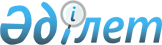 О мерах по реализации Закона Республики Казахстан от 22 декабря 2011 года "О внесении изменений и дополнений в некоторые законодательные акты Республики Казахстан по вопросам государственного социального заказа"Распоряжение Премьер-Министра Республики Казахстан от 19 января 2012 года № 7-р

      1. Утвердить прилагаемый перечень нормативных правовых актов, принятие которых необходимо в целях реализации Закона Республики Казахстан от 22 декабря 2011 года «О внесении изменений и дополнений в некоторые законодательные акты Республики Казахстан по вопросам государственного социального заказа» (далее – перечень).



      2. Министерству культуры Республики Казахстан разработать и в установленном порядке внести на утверждение в Правительство Республики Казахстан проекты нормативных правовых актов согласно перечню.      Премьер-Министр                            К. Масимов

Утвержден         

распоряжением Премьер-Министра

Республики Казахстан   

от 19 января 2012 года № 7-р 

Перечень

нормативных правовых актов, принятие которых необходимо

в целях реализации Закона Республики Казахстан от 22 декабря

2011 года «О внесении изменений и дополнений в некоторые

законодательные акты Республики Казахстан по вопросам

государственного социального заказа»
					© 2012. РГП на ПХВ «Институт законодательства и правовой информации Республики Казахстан» Министерства юстиции Республики Казахстан
				№

п/

пНаименование нормативного

правового актаФорма актаГосударствен-

ный орган,

ответственный

за исполнениеСрок

исполнения123451.Об утверждении Правил

осуществления мониторинга

реализации

государственного

социального заказаПостанов-

ление

Прави-

тельства

Республики

КазахстанМинистерство

культуры

Республики

КазахстанЯнварь

2012 года2.О внесении изменений и

дополнений в

постановление

Правительства Республики

Казахстан от 29 октября

2004 года № 1130 «О

вопросах Министерства

культуры Республики

Казахстан»Постанов-

ление

Прави-

тельства

Республики

КазахстанМинистерство

культуры

Республики

КазахстанЯнварь

2012 года3.Об утверждении Правил

ведения Реестра

поставщиков

государственного

социального заказаПостанов-

ление

Прави-

тельства

Республики

КазахстанМинистерство

культуры

Республики

КазахстанЯнварь

2012 года4.О внесении изменений и

дополнений в

постановление

Правительства Республики

Казахстан от 27 декабря

2007 года № 1301 «Об

утверждении Правил

осуществления

государственных закупок»Постанов-

ление

Прави-

тельства

Республики

КазахстанМинистерство

культуры

Республики

Казахстан

Министерство

финансов

Республики

КазахстанЯнварь

2012 года